Урок 45Тема урока:  ИЗМЕНЕНИЕ ПО ПАДЕЖАМ  (Упражнение в распознавании дательного и творительного падежей
имен существительных). Учебник, с. 85–86. Рабочая тетрадь, № 122 Организационная структура урокаПриложение 1Организация начала урокаПроверка готовности к уроку. Общая установка на урок. Приветствие учащихся.– Проверим готовность к уроку. Начинается урок,
Он пойдёт ребятам впрок,
Постарайтесь всё понять,
Ну и грамотно писать.Сообщают о готовности к уроку. Определяют самоготовность (настроен ли слушать учителя, воспринимать материал урока).Приложение 2Работа над словами с непроверяемым написанием– Разгадайте ребус. 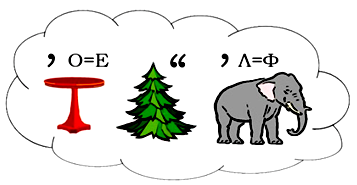 ТЕЛЕФОН – 1. Система технических приспособлений для передачи звуков на расстояние по проводам при помощи электрической энергии. 2. Аппарат для разговора таким способом. 3. Номер такого аппарата. Слово образовано от греческого ТЕЛЕ – «далеко, вдаль» и ФОНЕ – «звук, речь, голос». ТЕЛЕФОН – ТЕЛЕ, ФОНЕ = «далёкий звук».Однокоренные слова: телефонист, телефонный, телефонистка, телефонизировать, телефонщик, телефонировать.Фразеологизмы:ИСПОРЧЕННЫЙ ТЕЛЕФОН – об искажённых, ложных сведениях, передаваемых от одного человека к другому. ВИСЕТЬ НА ТЕЛЕФОНЕ – долго и часто говорить по телефону.Предложения:У нас не работает телефон.Я записал номер телефона.Приложение 3Работа по учебникуУпражнение 145.Составляют словосочетания.Говорить по телефону, подойти к телефону, позвонить по телефону. Сказать товарищу, сказать врачу, сказать телефонисту.Объясняют значение слов.ТелефО́н [см. теле... + ...фон] – 1) прибор, преобразующий электрические колебания в звуковые; 2) телефонная связь, система электрических аппаратов и устройств для передачи на расстояние звука, гл. обр. речи; 3) аппарат для осуществления такой связи; 4) номер такого аппарата. Телефони́ст – работник телефонной станции.Подбирают слова.Телепрограмма, телевизор, телеграф, телешоу, телемост, телеграмма, телестудия, телепрограмма.Упражнение 147.Ладошкой – сущ., чем?, н. ф. – ладошка, 1 скл., ж. р., Т. п., ед. ч., дополнение.Выполняют звукобуквенный разбор слова «зимой».Зимой – [з’эмо́й’] – 2 слога.з – [з’] – согласный, звонкий парный, мягкий парный;и – [э] – гласный, безударный;м – [м] – согласный, звонкий непарный, твёрдый парный;о – [о] – гласный, ударный;й – [й’] – согласный, звонкий непарный, мягкий непарный.––––––––––––––––––––––––––––5 букв, 5 звуков.Приложение 4Работа по карточкамТип урокаРешение частных задачПедагогические задачиСоздать условия для ознакомления с особенностями употребления форм дательного и творительного падежей имен существительных в речи; совершенствовать умение изменять имена существительные по падежам; способствовать развитию умения составлять словосочетания, употребляя в них существительные в дательном или творительном падеже; содействовать воспитанию интереса к русскому языку, культуры учебного труда на урокеПланируемые предметные 
результатыПознакомятся с особенностью употребления дательного и творительного падежей имен существительных в речи; научатся изменять имена существительные по падежам; определять падеж имен существительных в предложении; составлять словосочетания, употребляя в них существительные в дательном или творительном падеже; выполнять синтаксический разбор предложения, звукобуквенный разбор слова, разбор слова по составуМетапредметные УУДПознавательные: анализировать изучаемые факты языка с выделением их отличительных признаков, осуществлять синтез как составление целого из частей (под руководством учителя); осуществлять сравнение, сопоставление, классификацию изученных фактов языка по заданному признаку (под руководством учителя); регулятивные: самостоятельно формулировать задание: определять цель, планировать алгоритм выполнения, корректировать работу по ходу выполнения, самостоятельно оценивать; высказывать свое предположение относительно способов решения учебной задачи; коммуникативные: оформлять свои мысли в устной и письменной речи с учетом учебных и жизненных речевых ситуаций из личного опыта; уметь взглянуть на ситуацию с иной позиции и договариваться с людьми, придерживающимися другого мнения; понимать точку зрения другого; участвовать в работе группы, распределять роли, договариваться друг с другом; предвидеть последствия коллективных решенийЛичностные 
результатыПроявлять положительное отношение к школе, к изучению русского языка; осознавать личностный смысл учения, проявлять устойчивый учебно-познавательный интерес к изучению языка, к языковой деятельности, чтению и читательской деятельности; понимать то, что правильная устная и письменная речь является показателем индивидуальной культуры человека; проявлять способность к самооценке на основе наблюдения за собственной речьюЭтап урокаСодержание деятельности учителяСодержание деятельности учащегося
(осуществляемые действия)Формируемые способы 
деятельностиучащегосяII. Актуализация знаний.Проверка домашнего задания (рабочая тетрадь, учебник).Минутка чистописания.Проверяет домашнее задание. Проводит беседу о проделанной работе.– Прочитайте задание 121. Укажите падеж имен существительных.– Назовите грамматическую основу в каждом предложении.– Прочитайте словосочетания: выделенные имена существительные и те слова, с которыми они связаны по смыслу.– Прочитайте предложения из упражнения 142, употребляя в них любое из данных существительных сначала в именительном падеже, затем в винительном. Укажите падеж имен существительных.Проводит минутку чистописания.– Запишите буквосочетания.– Составьте из слов предложение, запишите его, подчеркните грамматическую основу.Вершины, солнце, берег, золотит. Отвечают на вопросы учителя. Рассказывают о выполненной дома работе. Объясняют выполнение задания.Муравей тащит хвоинку. Шмели перелетали с цветка на цветок. В вышине парили огромные ястребы. Над водой кружились белые чайки. Корабль плыл к берегу.Тащит (что?) хвоинку, перелетали (с чего?) с цвет-ка, парили (в чем?) в вышине, кружились (над чем?)над водой, плыл (к чему?) к берегу.Читают предложения:Солнце (И. п.) осветило верхушки деревьев. Гриша нарисовал солнце (В. п.).Выполняют чистописание.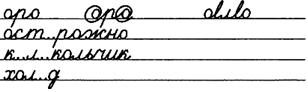 Солнце золотит вершины берез.Выделять существенную информацию из текста загадки. Выдвигать гипотезу и обосновывать ее. Осуществлять актуализацию личного жизненного опыта. Уметь слушать в соответствии с целевой установкой. Принимать и сохранять учебную цель и задачуРабота над словами с непроверяемым написанием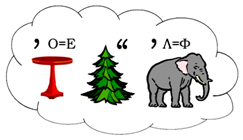 Организует работу над словами с непроверяемым написанием.– Отгадайте загадку.Через поле и лесокПодается голосок.Он бежит по проводам, –Скажешь тут,А слышно там.   (Телефон.)(См. РМ, Приложение 2.)– Запишите словарное слово в индивидуальные словарики, используя прием ассоциаций.– Подберите однокоренные слова к слову «телефон»Записывают словарное слово в индивидуальный словарик.Подбирают однокоренные слова к словарному слову. Вспоминают пословицы, поговорки, крылатые выражения со словарным словом, составляют предложенияIII. Сообщение темы урока. Определение целей урокаЗадает вопросы. Комментирует ответы, предлагает сформулировать цель урока.– Установите соотношение между падежами, вспомогательными словами и вопросами с помощью стрелок.– Прочитайте тему урока.– Сегодня на уроке будем учиться различать дательный и творительный падежи имен существительныхОбсуждают тему урока. Отвечают на вопросы, формулируют цель урока. Под руководством учителя определяют задачи урока.Приниматьи сохранять учебную цель и задачу. Осознанно и произвольно строить речевое высказываниев устной формеIII. Сообщение темы урока. Определение целей урокаЗадает вопросы. Комментирует ответы, предлагает сформулировать цель урока.– Установите соотношение между падежами, вспомогательными словами и вопросами с помощью стрелок.– Прочитайте тему урока.– Сегодня на уроке будем учиться различать дательный и творительный падежи имен существительныхУстанавливают соответствие с помощью стрелок:Приниматьи сохранять учебную цель и задачу. Осознанно и произвольно строить речевое высказываниев устной формеIV. Объяснение нового материала. Наблюдение над языковымматериалом.Работа по учебнику (упражне-ние 145)Организует работу по теме урока. Объясняет новый материал, отвечает на вопросы учеников.– Прочитайте. Составьте словосочетания, употребляя в них существительные в дательном падеже. Если необходимо, используйте для связи слов в словосочетании предлоги. Запишите.– Что обозначают слова «телефон», «телефонист»?– По каким признакам можно определить имена существительные в дательном падеже?– Подберите другие имена существительные, первой частью которых является часть «теле-»Выводят языковые закономерности, лежащие в ос-нове изучаемого понятия или правила. Анализируют формулировку правила (понятия), данную в учебнике. Составляют словосочетания.Объясняют значения слов.Подбирают существительные с указанной частью.(См. РМ, Приложение 3.)Осуществлять анализ объектов с опорой на визуализацию. Осуществлять контроль 
по результатуV. Первичное закрепление знаний. Работа по учебнику (упражне-ние 146)Задает вопросы. Комментирует и корректирует ответы. Наблюдает за работой учащихся. Помогает, при необходимости проверяет ответы. Комментирует ход решения.– Прочитайте. Назовите сказку В. Катаева. («Дудочка и кувшинчик».)– Объясните значения словосочетаний «лезть на глаза», «сесть на корточки».– Определите падеж выделенных имен существи-тельных. Какие из них отвечают на вопрос «куда?»?(По лесу, на полянку, к земле, под листики.)– По каким признакам вы различили эти падежи?Выполняют дидактические упражнения, отвечают на вопросы, высказывают свое мнение. Применяют новые знания на новом языковом материале. Выполняют аналитические упражнения. Участвуют в обсуждении вопросов по теме.Определяют падеж выделенных существительных. Пошла Женя по лесу (Д. п.) искать такую полянку(В. п.), где земляника сама на глаза (В. п.) лезет 
и в кувшинчик просится. Девочка побежала на полянку (В. п.), нагнулась к земле (Д. п.), села на корточки, заглянула под листики (В. п.) и стала рвать ягоды (В. п.).Выполняют разбор слова по составу.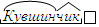 Осознанно и произвольно строить речевое высказывание в устной форме. Согласовывать усилия по решению учебной задачиЗадает вопросы. Комментирует и корректирует ответы. Наблюдает за работой учащихся. Помогает, при необходимости проверяет ответы. Комментирует ход решения.– Прочитайте. Назовите сказку В. Катаева. («Дудочка и кувшинчик».)– Объясните значения словосочетаний «лезть на глаза», «сесть на корточки».– Определите падеж выделенных имен существи-тельных. Какие из них отвечают на вопрос «куда?»?(По лесу, на полянку, к земле, под листики.)– По каким признакам вы различили эти падежи?Выполняют дидактические упражнения, отвечают на вопросы, высказывают свое мнение. Применяют новые знания на новом языковом материале. Выполняют аналитические упражнения. Участвуют в обсуждении вопросов по теме.Определяют падеж выделенных существительных. Пошла Женя по лесу (Д. п.) искать такую полянку(В. п.), где земляника сама на глаза (В. п.) лезет 
и в кувшинчик просится. Девочка побежала на полянку (В. п.), нагнулась к земле (Д. п.), села на корточки, заглянула под листики (В. п.) и стала рвать ягоды (В. п.).Выполняют разбор слова по составу.Осознанно и произвольно строить речевое высказывание в устной форме. Согласовывать усилия по решению учебной задачиVI. Дальнейшая работа 
по закреплению и обобщению приобретенных знаний и умений.Работа по учебнику (упражне-ние 147)Организует дискуссию, выслушивает мнения, подводит итог. – Прочитайте. Придумайте к стихотворению название.– Выпишите выделенные словосочетания, ставя вопрос от главного слова к зависимому. Определите падеж имен существительных в данных словосочетаниях.– Найдите в предложениях олицетворения – слова, которые помогают представить неодушевленные предметы в образе живого существа. (Листик машет ладошкой.)Обобщают способы действия по правилу, применяют на практике алгоритмические предписания, инструкции. Выполняют аналитико-синтетические упражнения.Записывают словосочетания.Зябнет (за чем? где?) за окошком (Т. п.), машет (чем?) ладошкой (Т. п.), прощается (перед чем? когда?) перед зимой.Выполняют морфологический разбор слова по заданию, звуко-буквенный разбор слова «зимой».(См. РМ, Приложение 4.)Понимать 
на слух ответы учащихся. Слушать собеседника. Строить понятные для собеседника высказывания. Аргументировать своюточку зренияVII. Итог урока. РефлексияОрганизация подведения итогов урока учащимися. Учитель предлагает детям оценить их работу на уроке, заполнив таблицу самооценки. Проводит беседу по вопросам: – Что особенно заинтересовало вас во время урока?Отвечают на вопросы. Определяют свое эмоциональное состояние на уроке. Проводят самооценку, рефлексию. Проговаривают цель урока, определяют, достигнут результат или нет, высказываются о трудностях, с которыми столкнулись на уроке.Осуществлять самоконтроль учебной деятельности– Что нового узнали на уроке?– На какие вопросы отвечает имя существительное 
в творительном падеже.– Какие предлоги употребляются с именами существительными в творительном падеже?– Понравилась ли вам работа на уроке? Оцените себяПродолжают высказывания:•  Сегодня я узнал…•  Было трудно…•  Я выполнял задания…•  Я понял, что…Домашнее заданиеПроговаривает и объясняет домашнее задание. Формулирует задачи выполнения упражнения, дает сопутствующие комментарии.– Выполнить задание 122 в рабочей тетрадиВнимательно слушают, задают уточняющие вопросыОсознавать, принимать, сохранять учебные задачиКарточка 1Подчеркните имена существительные, которые стоят в дательном падеже. Заранее подготовленные ученики читают стихотворение Т. Риц «Дательный падеж».  Если б я названия 
Падежам давал, 
Я б тогда дарительным 
ДАТЕЛЬНЫЙ назвал!А ещё как размечтаюсь, 
Дед Морозом наряжаюсь 
И подарки всем несу: 
Братику, сестричке, псу.А еще КОМУ? ЧЕМУ? 
Птенчику, коню, сому, 
Кошке, зайцу, бегемоту, 
Крокодилу и слону!К паровозу тороплюсь, 
По земле лечу, несусь! 
Всем подарки развезу я 
И тогда домой вернусь! Карточка 2Подчеркните имена существительные, которые стоят в творительном падеже. Заранее подготовленные ученики читают стихотворение Т. Риц «Творительный падеж».               Чтоб от всех не отставать, 
Слыть сообразительным, 
Надо всё теперь понять 
В падеже ТВОРИТЕЛЬНОМ. 
Что там долго говорить. 
Вот решился я… творить! 
Карандаш, бумагу взял 
И пейзаж нарисовал. Я – художник, я – творец! 
Ух, какой я молодец!Перед замком куст цветёт, 
Под корягой змей живёт, 
Над дорогой реет сокол, 
За оградой лошадь ржёт. 
Я творю карандашом 
На листе своём большом. 
Вид украсил я с трудом 
Лесом, тучкой над прудом. 
Ну-ка, лист переверну 
И опять творить начну.Мой герой идёт войной, 
Хочет править он страной, 
Поразить врагов стрелой, 
С башни их полить смолой.Стоп! Подумай головой, 
Для чего идти войной! 
Лучше миром кончить дело! 
Я альбом закрою свой.